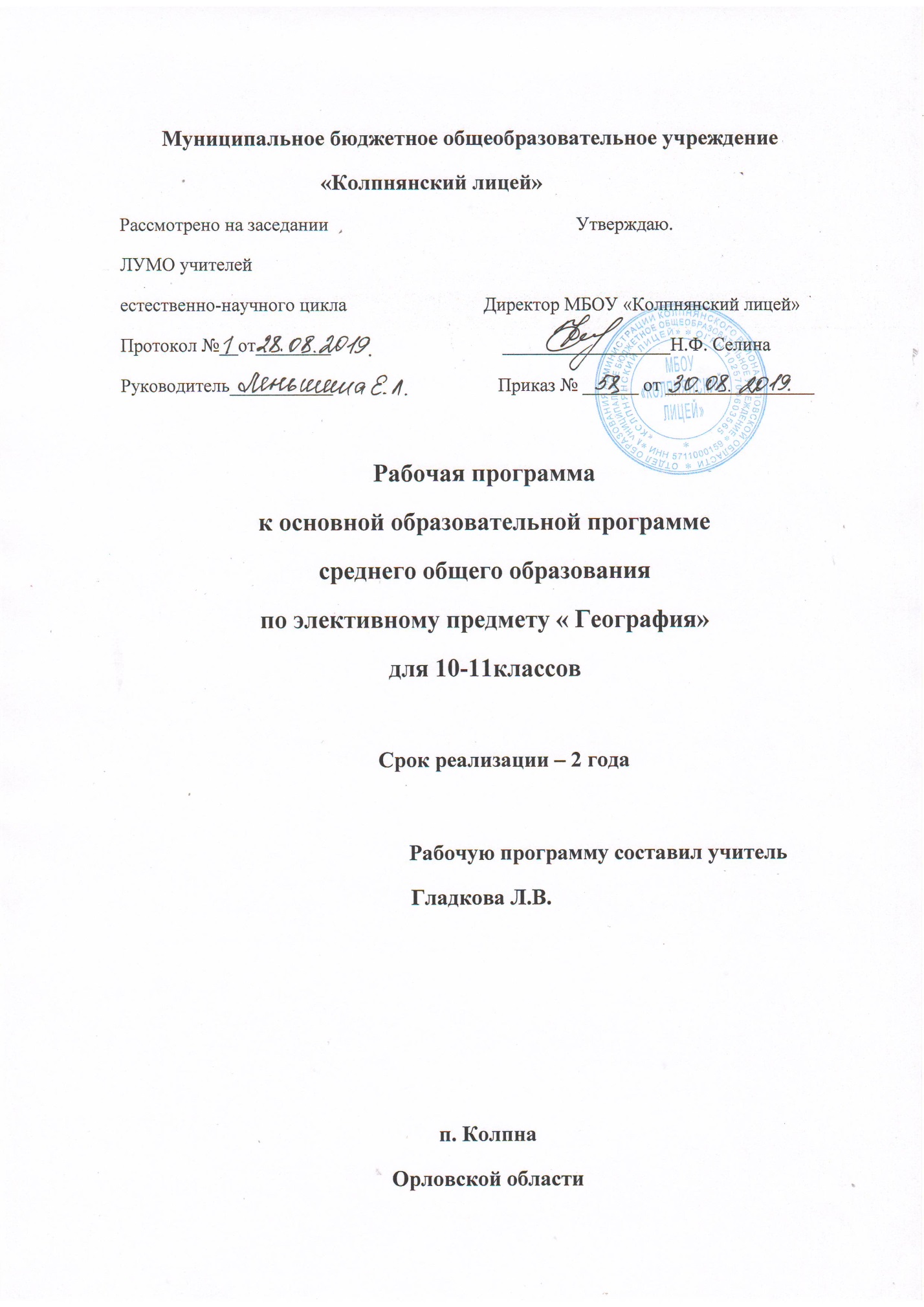 В системе среднего общего образования география — единственный школьный предмет, содержание которого одновременно охватывает многие аспекты как естественного, так и гуманитарно-общественного научного знания. Это позволяет формировать у учащихся:комплексное представление о географической среде как среде обитания (жизненном пространстве) человечества посредством знакомства с особенностями жизни и хозяйства людей в разных географических условиях; целостное восприятие мира не в виде набора обособленных природных и общественных компонентов, а в виде взаимосвязанной иерархии целостных природно-общественных территориальных систем, формирующихся и развивающихся по определенным законам.Данная рабочая программа предназначена для реализации   в МБОУ «Колпнянский лицей» в общеобразовательных классах и предполагает изучение географии на базовом уровне( элективный предмет) в объеме 68 часов: в 10 классе по 34 ч (1 ч в неделю), в 11 классе 34 ч (1 ч в неделю)..1.Предполагаемые результаты обучения2.СОДЕРЖАНИЕ УЧЕБНОГО ПРЕДМЕТА  "ГЕОГРАФИЯ" Введение (1 ч)                                                                                  Положение географии в системе наук. Традиционные и новые методы географических исследований. Географическая карта – особый источник информации о действительности. Географическая номенклатура.Статистический метод – один из основных в географии. Этапы статистического изучения географических явлений и процессов. Виды статистических материалов. Другие способы и формы получения географической информации: экспедиции, стационарные наблюдения, камеральная обработка, опыты, моделирование. Геоинформационные системы как средство получения, обработки и представления пространственно-координированных географических данныхПолитическая карта мира (3 ч)Формирование политической карты мира. Современная политическая карта мира как итог нескольких тысячелетий её формирования. Изменения политического облика мира на рубе-  же XX—XXI вв. Распад СССР. Количественные и качественные сдвиги  на  карте мира.Государство — главный объект политической карты. Тер- ритория и границы государства. Делимитация и демаркация гра- ниц. Международные территории и территории с неопределён- ным  статусом.  Формы   правления   государств — монархическая  и республиканская. Формы государственного устройства — уни- тарные и федеративные государства. Основные типы стран; кри- терии  их выделения.Политическая география и геополитика. Территориальная дифференциация политических явлений и процессов. Основные политические и военные союзы в современном мире. Организа- ция Объединённых Наций, её структура и роль в современном мире.  Специфика  России  как  евразийской   страны.Практическая работа1. Составление систематизирующей таблицы «Государственный строй стран мира».2. Характеристика политико-географического положения страны. Его изменение во времени.Человек и ресурсы Земли (6 ч)Освоение человеком планеты Земля. Познание глубокой связи между человечеством и природой — миссия географической науки. Эволюция природы до появления человека. Географическая оболочка Земли — сфера взаимопроникновения и взаимодействия   литосферы,    атмосферы,    гидросферы    и    биосферы и среда жизни  человека.  Взаимоотношения  людей  с  природой на  разных   этапах   развития   цивилизации.   Индустриализация и  природопользование.  Возрастание  антропогенного  давления на Землю в ХХ—XXI вв. Техногенез, его нынешние и будущие возможные последствия. Учение о ноосфере — В. И. Вернадский. Стремительное расширение границ ойкумены. Освоение пустынных и полупустынных районов Африки, Азии, Австралии. Вовлечение   в   хозяйственный   оборот   арктических   и  субарктических районов — приполярных территорий на Севере России, Канадском Севере, Аляске. Освоение предгорных и горных районов мира. Освоение шельфовых акваторий Мирового океана. Естественный, антропогенный, культурный ландшафты.Природные ресурсы и развитие стран. Многозначность понятия «ресурсы». Связь природных и экономических ресурсов. Человек как связующее звено между природными и экономическими ресурсами. Роль природных ресурсов в жизни общества. Виды природных ресурсов, ресурсообеспеченность. Возобновляемые и невозобновляемые ресурсы. Обеспеченность стран стратегическими ресурсами — нефтью, газом, ураном, рудными ископаемыми и др. Природно-ресурсный потенциал России. Земельный фонд мира, его структура. Обеспеченность человечества пресной водой, понятие о «водном голоде» на планете. Гидроэнергоресурсы Земли, перспективы их использования. Лесные ресурсы, их размещение по природным зонам и странам; масштабы обезлесения. Роль природных ресурсов Мирового океана  в  жизни  человечества; марикультура.Другие виды природных ресурсов. Истощение природных ре- сурсов. Ресурсосберегающая, малоотходная и энергосберегающая технологии. Утилизация вторичного сырья. Возможности России в развитии прогрессивных технологий.Практическая работа3. Оценка ресурсообеспеченности отдельных стран (регионов) мира (по выбору)..Население мира (6 ч)Современная демографическая ситуация. Рост населения Земли — от медленного до ускоренного. Суть и причины «демографического взрыва» в ХХ в. Численность и размещение населения в разных регионах и странах мира. Депопуляционные процессы в развитых странах. Демографическая ситуация в России. Демографическая  политика.Структура населения. Возрастно-половой состав населения мира. Расовый, этнический, религиозный, языковой, социальный состав населения мира, крупных стран и регионов. Особенности уровня и качества жизни населения в разных странах и регионах мира. Индекс развития человеческого потенциала (ИЧРП).Миграции. Миграции населения — внутренние и внешние. Современные миграционные процессы в мире. Острая проблема социальной  адаптации  иммигрантов  (Западная  Европа,  Россия  и  т. д.).  Понятие мультикультурализма.Занятость и расселение. Занятость населения мира, крупных стран и регионов. Расселение населения. Специфика городских и сельских поселений. Масштабы и темпы урбанизации различных  стран  и  регионов  мира.  Судьба мегалополисов.География религий. Взаимосвязь культур и религий. Территориальное распространение христианства, ислама, буддизма, крупных  национальных религий.Современные цивилизации. Географические рубежи современных цивилизаций. Цивилизации Запада и цивилизации Востока. Культурные районы мира. Глобализация и судьбы  локальных  культур.  Вклад  России  в  мировую культуру.Практическая работа4. Составление сравнительной оценки трудовых ресурсов стран и регионов мира.НТР и мировое хозяйство (7 ч)Понятие о НТР, её характерные черты и составные части. Мировое хозяйство. Международное географическое разделение труда. Отраслевая и территориальная структура мирового хозяйства. Факторы размещения производительных сил.География мировой экономики (11ч)Мировая экономика. Отраслевая и территориальная структура  мировой  экономики.  Динамика  и  тенденции  её  развития   в  начале  XXI  в.  Четыре  сектора  мировой экономики.Социально-экономические модели стран. Государства аграрные, аграрно-сырьевые, индустриальные, постиндустриальные. Развитые и развивающиеся страны. Государства — центры экономической мощи и «аутсайдеры»; «полюсы» бедности; высокоразвитые страны Западной Европы; страны переселенческого типа; новые индустриальные страны; страны внешнеориентированного  развития.География важнейших отраслей. Добывающая и обрабатывающая промышленность. Сельское хозяйство. Транспорт. Сфера услуг. Информационная, консалтинговая и научная деятельность. Международное географическое разделение труда. Отрасли международной специализации стран и регионов мира. Экономическая интеграция в современном мире. Круп- нейшие международные отраслевые и региональные союзы в экономической сфере (ЕС, НАФТА и др.). Крупнейшие миро- вые фирмы и транснациональные корпорации (ТНК). Внешние связи — экономические, научно-технические. Производственное сотрудничество, создание свободных экономических зон (СЭЗ). Международная торговля — основные направления и структура.Главные  центры  мировой  торговли.Глобализация мировой экономики. Место России в глобальной экономике.Практическая работа5. Сравнительная характеристика ведущих факторов размещения производительных сил.6. Составление экономико-географической характеристики одной из отраслей (по выбору) промышленности мира.Регионы и страны мираГеографические регионы. Понятие о географическом регионе. Основные варианты регионального деления мира. Культурно- исторические  регионы  мира,  их  основные  характеристики.Географические особенности стран и регионов. Специфические и типологические черты стран и регионов, играющих видную роль в функциональном механизме мировой политики и экономики. Зарубежная Европа (7 ч)Общая  характеристика Зарубежной Европы. Население и хозяйство. Субрегионы и страны Зарубежной Европы. Великобритания, Италия, Франция, Германия- ведущие страны мира.Практическая работа1.   Составление сравнительной экономико-географической характеристики двух стран «большой семерки».Зарубежная Азия. Австралия (7 ч)Общая характеристика Зарубежной Азии. Население и хозяйство. Китай, Япония, Индия. Австралийский Союз.Практическая работа2.  Отражение на картосхеме международных экономических связей Японии.3.  Составление картосхемы, отражающей международные экономические связиАвстралийского Союза, объяснение полученного результата.Африка (5 ч)Общая характеристика региона «Африка». Население и хозяйство стран Африканского региона. Субрегионы Северной и Тропической Африки.Северная Америка (6 ч)Общая характеристика США. Макрорегионы США. Население и хозяйство США. Канада.Практическая работа4.   Составление картосхемы районов загрязнения окружающей среды США, выявлениеисточников загрязнений, предложение путей решения экологических проблем.5.   Составление характеристики Канады.Латинская Америка (5 ч)Общая характеристика региона «Латинская Америка». Население и хозяйство Латинской Америки. Бразилия.Россия в современном мире (2 ч)Россия на карте мира и в системе международных отношений. Геополитическое положение России. ПРП страны. Население России. Количественные и качественные характеристики  населения. Место России в мировом хозяйстве.Глобальные проблемы человечества (2 ч)Глобальные процессы. Глобальные процессы и человечество. Континентальные, региональные, зональные, локальные прояв- ления глобальных процессов. Понятие о глобальных проблемах современности — естественно-научных и общественных. Старые и новые глобальные проблемы.Приоритетные глобальные проблемы. Энергетическая, сырьевая, продовольственная, демографическая, экологическая проблемы. Проблема отсталости. Характер, масштабы, острота, региональные  проявления  глобальных проблем.Геоэкология — фокус глобальных проблем  человечества.  Об- щие и специфические экологические проблемы разных регионов Земли. Взаимосвязь глобальных проблем человечества, наиболее прочные звенья, связывающие их воедино. Возможные пути ре- шения («смягчения») глобальных проблем. Место  и  роль  Рос-  сии в появлении, обострении и возможном  решении  (смягче-  нии) отдельных глобальных проблем. Необходимость переоценки человечеством некоторых ранее устоявшихся экономических, политических, идеологических и культурных ориентиров. Роль географии  в  исследовании  глобальных  проблем человечества.                                                3.Тематическое планирование10 – 11 класс (68 часов)                    4.Перечень обязательной географической номенклатуры10 -11 класс:Природные ресурсы:Страны мира, богатые:НефтьюГазом,Каменным углем,Железными рудами,Земельными ресурсами,Водными ресурсами,Лесными ресурсами северного и южного пояса.Страны мира:Крупнейшие по численности населения.С наибольшей продолжительностью жизни.Страны с наиболее высоким естественным приростом.Страны с отрицательным естественным приростом.Крупнейшие городские агломерации мира:Токио, Мехико, Мумбаи, Сан-Паулу, Нью-Йорк, Москва и др.Десять мировых центров:Северная Америка, Западная Европа, Китай и др.Страны –лидеры по промышленному производству в мире:США, Китай, Япония, Германия, Россия и др.Великие горнодобывающие страны мира:США, Канада, Австралия, ЮАР, Россия, Китай, Бразилия, Индия.Страны с узкой специализацией по добыче сырья:Медные руды: Чили, Перу, Замбия.Олово: Малайзия.Бокситы: Гвинея, Ямайка.Фосфориты: Марокко.Страны-лидеры:По выработке электроэнергии.По производству алюминия.По добычи нефти, газа, угля, железных руд.По выплавке стали.По производству алюминия.По производству автомобилей.По производству станков.По производству химических волокон.По производству хлопчатобумажных тканей.По производству пшеницы, кукурузы, риса, сахарной свеклы, сахарного тростника, хлопка, чая, кофе, какао, крупного рогатого скота, овец, свиней.По размерам торгового флота.Морские порты:Лондон, Роттердам, Шанхай, Токио, Осака, Нью-Йорк, и др. ****Все данные даны на страницах учебника ( в тексте и приложении) Страны монархии:Андорра, Бельгия, Ватикан, Великобритания, Дания, Испания, Лихтенштейн, Люксембург, Монако, Нидерланды, Норвегия, Швеция, Бахрейн, Бруней, Бутан, Иордания, Камбоджа, Катар, Кувейт, Малайзия, Непал, Оман, Объединенные Арабские Эмираты, Саудовская Аравия, Таиланд, Япония, Лесото, Марокко, Свазиленд, Тонга.Страны с федеративным устройством:Россия, ФРГ, Бельгия, Швейцария, Австрия, Сербия и Черногория, Малайзия, Бангладеш, Мьянма, Пакистан, Объединенные Арабские Эмираты, Нигерия, Эфиопия, ЮАР, США, Канада, Мексика, Венесуэла, Бразилия, Аргентина, Австралия (Австралийский Союз).Внутриконтинентальные страныШвейцария, Австрия, Чехия, Словакия, Венгрия, Монголия, Непал, Афганистан, Боливия, Парагвай, Мали, Чад, Нигер, ЦАР, Замбия, Зимбабве, Ботсвана, Уганда и др.Типология стран:Развитые страны:«Большая семерка», малые европейские страны, внеевропейские страны (с переселенческим капитализмом)Развивающиеся страны:Ключевые, Новые индустриальные, Нефтеэкспортирующие, отсталые страны мира.Страны, добившиеся независимости после Второй мировой войны:Азия: Корея, Вьетнам, Индонезия, Иордан, Ливан, Сирия, Филиппины, Индия, Пакистан, Мьянма, Израиль, Шри-Ланка, Лаос, Камбоджа, Малайзия, Кипр, Кувейт, Йемен, Мальдивы, Сингапур, Бахрейн, Катар, ОАЭ, Бангладеш, Бруней, Восточный Тимор.Африка: Ливия, Тунис, Судан, Гана, ЦАР, Гвинея, Кот-д'Ивуар, Буркина-Фасо, Габон, Бенин, Камерун, ДР Конго, НР Конго, Мавритания, Мали, Мадагаскар, Нигер, Нигерия, Сенегал, Сомали, Того, Чад, Сьерра-Леоне, Танзания, , Алжир, Бурунди, Руанда, Уганда, Кения, Замбия, Малави, Гамбия, Ботсвана, Лесото, Маврикий, Свазиленд, Экваториальная Гвинея, Гвинея-Бисау, Мозамбик, Кабо-Верде, Сан-Томе и Принсипи, Коморские острова, Ангола, Сейшельские острова, Джибути, Зимбабве, Намибия, Эритрея.Америка: Гайана, Барбадос, Багамы, Гренада, Суринам, Доминика, Сент-Люсия, Сент-Винсент и Гренадины, Белиз, Антигуа и Барбуда, Сент-Китс и Невис.Океания: Науру, Тонга, Фиджи, Папуа—Новая Гвинея Соломоновы острова, Тувалу, Кирибати, Вануату, Федеративные штаты Микронезии (Каролинские острова), Маршаловы острова, Палау.Европа: Мальта.! Знать метрополии этих стран.Зарубежная Европа:Каменноугольные бассейны: Рурский, Верхне-Силезский.Нефтегазоносный бассейн: Североморский.Железорудный бассейн: Лотарингский.Промышленность: Автомобилестроение: Франция, ФРГ, Швеция.Химическая: ФРГКрупнейшие морские порты: Лондон, Роттердам, Гамбург, Антверпен, Гавр, Марсель, Генуя.Высокоразвитые районы: Лондонский, Парижский, южный район ФРГ (Штутгарт, Мюнхен), «промышленный треугольник» Италии (Милан—Турин—Генуя)Старопромышленные районы: Рурский, Саар (ФРГ), Ланкашир, Йоркшир, западный Мидленд, Южный Уэльс (Великобритания), Северный район, Эльзас, Лотарингия (Франция), Верхне-Силезский (Польша), Остравский (Чехия).Столицы стран Европы.Зарубежная Азия и Австралия:Страны и столицыГорода: Шанхай, Осака, Мамбаи, Сидней, МельбурнАфрика:Страны и столицы.Монокультуры стран: Ангола, Ботсвана, Бурунди, Габон, Гамбия, Гвинея, Гвинея-Бисау, Замбия, Коморские острова, Либерия, Ливия, Мавритания, Малави, Мали, Нигер, Нигерия, Руанда, Сьерра-Леоне, Уганда, Чад, Эфиопия.США и Канада:Страны и столицы.Мегалополисы: Босваш, Чипитс, Сансан.Нефтяные штаты: Аляска, Техас, Канзас, Калифорния.Крупнейшие центры: Детройт, Хьюстон, Лос-Анджелес, Нью-Йорк, Балтимор, Бостон и др.Латинская Америка:Страны и столицы.Производители:Бананы: Бразилия, Коста-Рика, Колумбия, Эквадор, Мексика.Сахар: КубаКофе: Бразилия, КолумбияМясо и пшеница: АргентинаГорода: Сан-Паулу, Рио-де-ЖанейроЗнать страны-лидеры и их принадлежность к регионам. Выпускник научитсяВыпускник получит возможность научитьсяпонимать значение географии как науки и объяснять ее роль в решении проблем человечества;определять количественные и качественные характеристики географических объектов, процессов, явлений с помощью измерений, наблюдений, исследований;составлять таблицы, картосхемы, диаграммы, простейшие карты, модели, отражающие географические закономерности различных явлений и процессов, их территориальные взаимодействия;сопоставлять и анализировать географические карты различной тематики для выявления закономерностей социально-экономических, природных и геоэкологических процессов и явлений;сравнивать географические объекты между собой по заданным критериям;выявлять закономерности и тенденции развития социально-экономических и экологических процессов и явлений на основе картографических и статистических источников информации;раскрывать причинно-следственные связи природно-хозяйственных явлений и процессов;выделять и объяснять существенные признаки географических объектов и явлений;выявлять и объяснять географические аспекты различных текущих событий и ситуаций;описывать изменения геосистем в результате природных и антропогенных воздействий;решать задачи по определению состояния окружающей среды, ее пригодности для жизни человека;оценивать демографическую ситуацию, процессы урбанизации, миграции в странах и регионах мира;объяснять состав, структуру и закономерности размещения населения мира, регионов, стран и их частей;характеризовать географию рынка труда;рассчитывать численность населения с учетом естественного движения и миграции населения стран, регионов мира;анализировать факторы и объяснять закономерности размещения отраслей хозяйства отдельных стран и регионов мира;характеризовать отраслевую структуру хозяйства отдельных стран и регионов мира;приводить примеры, объясняющие географическое разделение труда;определять принадлежность стран к одному из уровней экономического развития, используя показатель внутреннего валового продукта;оценивать ресурсообеспеченность стран и регионов при помощи различных источников информации в современных условиях функционирования экономики;оценивать место отдельных стран и регионов в мировом хозяйстве;оценивать роль России в мировом хозяйстве, системе международных финансово-экономических и политических отношений;объяснять влияние глобальных проблем человечества на жизнь населения и развитие мирового хозяйства.характеризовать процессы, происходящие в географической среде; сравнивать процессы между собой, делать выводы на основе сравнения;переводить один вид информации в другой посредством анализа статистических данных, чтения географических карт, работы с графиками и диаграммами;составлять географические описания населения, хозяйства и экологической обстановки отдельных стран и регионов мира;делать прогнозы развития географических систем и комплексов в результате изменения их компонентов;выделять наиболее важные экологические, социально-экономические проблемы;давать научное объяснение процессам, явлениям, закономерностям, протекающим в географической оболочке;понимать и характеризовать причины возникновения процессов и явлений, влияющих на безопасность окружающей среды;оценивать характер взаимодействия деятельности человека и компонентов природы в разных географических условиях с точки зрения концепции устойчивого развития;раскрывать сущность интеграционных процессов в мировом сообществе;прогнозировать и оценивать изменения политической карты мира под влиянием международных отношений; оценивать социально-экономические последствия изменения современной политической карты мира;оценивать геополитические риски, вызванные социально-экономическими и геоэкологическими процессами, происходящими в мире;оценивать изменение отраслевой структуры отдельных стран и регионов мира;оценивать влияние отдельных стран и регионов на мировое хозяйство;анализировать региональную политику отдельных стран и регионов;анализировать основные направления международных исследований малоизученных территорий;выявлять особенности современного геополитического и геоэкономического положения России, ее роль в международном географическом разделении труда;понимать принципы выделения и устанавливать соотношения между государственной территорией и исключительной экономической зоной России;давать оценку международной деятельности, направленной на решение глобальных проблем человечества.№ п/пНаименование разделов и темВсего часовПрактические работыКонтрольные работы10 класс10 класс10 класс10 класс10 классВведение1Часть 1. Общая характеристика мираЧасть 1. Общая характеристика мира331Современная политическая карта мира322Человек и ресурсы Земли63Население мира6114Научно-техническая революция и мировое хозяйство725География мировой экономики1121ИТОГО346211 класс11 класс11 класс11 класс11 классЧасть 2. Региональная характеристика мираЧасть 2. Региональная характеристика мира316Зарубежная Европа717Зарубежная Азия. Австралия728Африка59Северная Америка62110Латинская Америка511Россия в современном мире.2Часть 3. Глобальные проблемы человечества (обобщение знаний)Часть 3. Глобальные проблемы человечества (обобщение знаний)212Глобальные проблемы человечества2ИТОГО3451ВСЕГО68113